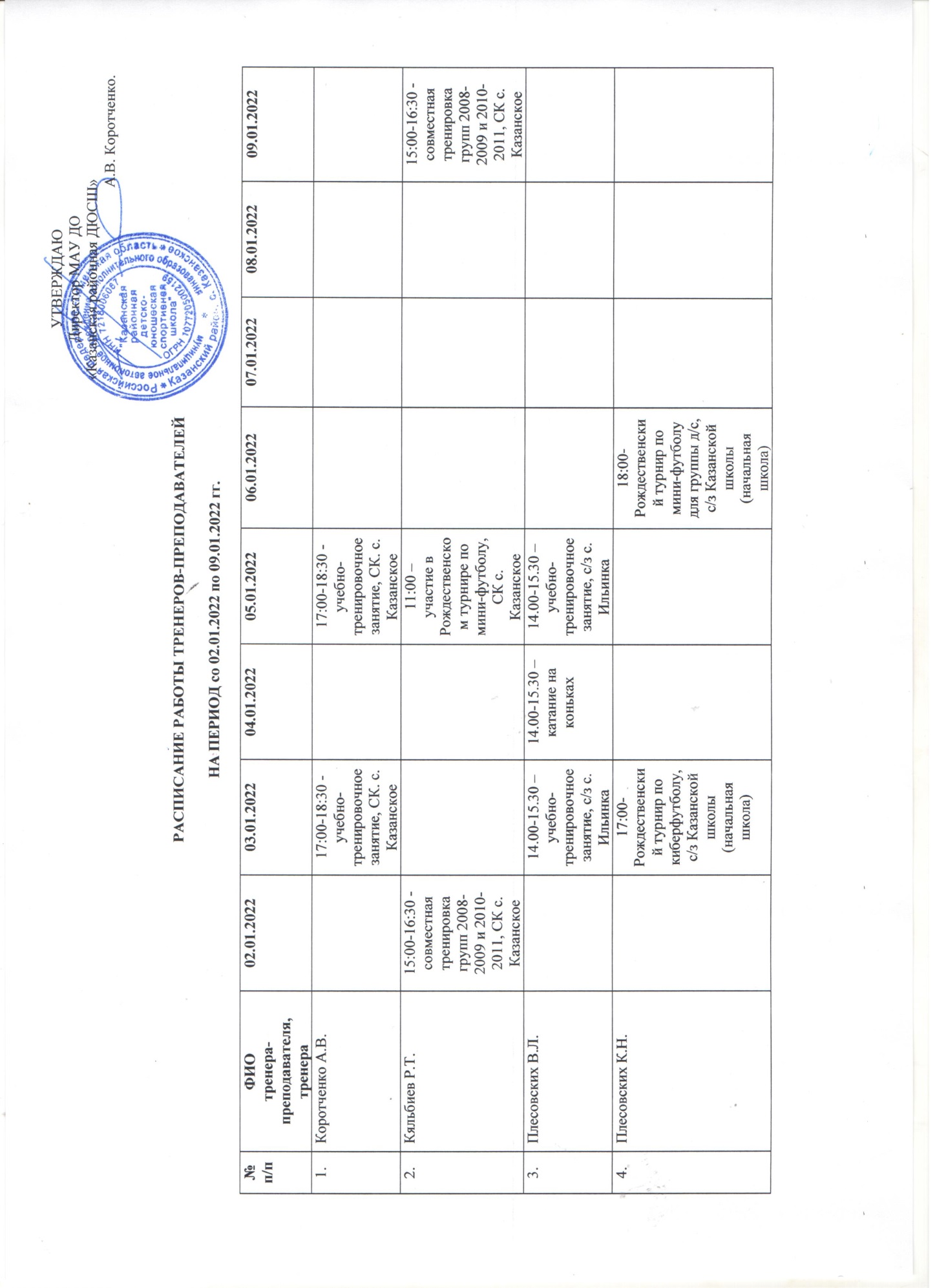 РАСПИСАНИЕ РАБОТЫ ТРЕНЕРОВ-ПРЕПОДАВАТЕЛЕЙ НА ПЕРИОД со 02.01.2022 по 09.01.2022 гг.УТВЕРЖДАЮДиректор МАУ ДО «Казанская районная ДЮСШ»А.В. Коротченко.№ п/пФИО тренера-преподавателя,тренера02.01.202203.01.202204.01.202205.01.202206.01.202207.01.202208.01.202209.01.20221.Коротченко А.В.17:00-18:30 - учебно-тренировочное занятие, СК. с. Казанское17:00-18:30 - учебно-тренировочное занятие, СК. с. Казанское2.Кяльбиев Р.Т.15:00-16:30 - совместная тренировка групп 2008-2009 и 2010-2011, СК с. Казанское 11:00 – участие в Рождественском турнире по мини-футболу, СК с. Казанское15:00-16:30 - совместная тренировка групп 2008-2009 и 2010-2011, СК с. Казанское3.Плесовских В.Л.14.00-15.30 – учебно-тренировочное занятие, с/з с. Ильинка14.00-15.30 – катание на коньках14.00-15.30 – учебно-тренировочное занятие, с/з с. Ильинка4.Плесовских К.Н.17:00-Рождественский турнир по киберфутболу, с/з Казанской школы (начальная школа)18:00-Рождественский турнир по мини-футболу для группы д/с, с/з Казанской школы (начальная школа)5.Верчук В.А.Домашняя тренировка учащихся по индивидуальному плануДомашняя тренировка учащихся по индивидуальному плану6.Тихненко Л.Ю.Участие группы СОЭ (юноши) в Рождественском  турнире по волейболу среди мужских команд, п. Новоселезнево.Участие группы СОЭ (девушки) в Рождественском  турнире по волейболу среди женских команд, с. КазанскоеУчебно-тренировочное занятие для групп СОЭ, д. Большие Ярки (13:00-14:30)Учебно-тренировочное занятие для групы СОЭ, с. Казанское (13:00-14:30)7.Альтеков Н.Т.18:00-19:30 - учебно-тренировочное занятие, с/з с. ЧиркиДомашние тренировки по индивидуальному плану для группы с. Смирное.18:00-19:30 - учебно-тренировочное занятие, с/з с. ЧиркиДомашние тренировки по индивидуальному плану для группы с. Смирное.8.Чичилов А.И.12:00 - Турнир по настольному теннису среди учащихся отделения «Настольный теннис» с. Казанское, с/з Казанской школы (начальная школа)9.Мельникова А.А.16.30-18.00 – учебно-тренировочные занятия, шахматный клуб ДЮСШ16.30-116.30-18.00 – учебно-тренировочные занятия, шахматный клуб ДЮСШ10.Яргер В.А.14:00-15:30 - Учебно-тренировочные занятия, шахматный клуб ДЮСШ14:00-15:30 - Учебно-тренировочные занятия, шахматный клуб ДЮСШ11.Проколов П.В.11:00-13:00 - учебно-тренировочные занятия, лыжная трасса ДЮСШ11:00-13:00 - учебно-тренировочные занятия, лыжная трасса ДЮСШ11:00-13:00 - учебно-тренировочные занятия, лыжная трасса ДЮСШ11:00-13:00 - учебно-тренировочные занятия, лыжная трасса ДЮСШ11:00-13:00 - учебно-тренировочные занятия, лыжная трасса ДЮСШ12.Янченко В.П.17:00-18:30 - учебно-тренировочные занятия, лыжная трасса п. Новоселезнево17:00-18:30 - учебно-тренировочные занятия, лыжная трасса п. Новоселезнево17:00-18:30 - учебно-тренировочные занятия, лыжная трасса п. Новоселезнево13.Рыжикова Н.В.17:00-18:30 - учебно-тренировочное занятие, СК с. Казанское17:00-18:30 - учебно-тренировочное занятие, СК с. Казанское14.Левашов В.С.12:00-13:30 - учебно-тренировочное занятие, лыжная трасса ДЮСШ12:00-13:30 - учебно-тренировочное занятие, лыжная трасса ДЮСШ15.Бархатов А.Н.Домашние тренировочные занятия по индивидуальному плану.Домашние тренировочные занятия по индивидуальному плану.Домашние тренировочные занятия по индивидуальному плану.16.Тонков А.С.17:00-18:30 – учебно-тренировочные занятия, тренажерный зал ДЮСШ17:17:00-18:30 – учебно-тренировочные занятия, тренажерный зал ДЮСШ 17:00-18:30 – учебно-тренировочные занятия, тренажерный зал ДЮСШ17.Гек А.А.18:00-19:30 - тренировочные занятия, СК с. Казанское11:00 – участие в Рождественском турнире по мини-футболу, СК с. Казанское18:00-19:30 - тренировочные занятия, СК с. Казанское